Publicado en   el 05/02/2014 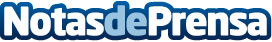 Prologis adquireix una nau logística de 18.500 metres quadrats a la CIM VallèsDatos de contacto:Nota de prensa publicada en: https://www.notasdeprensa.es/prologis-adquireix-una-nau-logistica-de-18-500 Categorias: Cataluña http://www.notasdeprensa.es